Úkoly  5. třída  22. – 26.3. 2021 ČESKÝ JAZYKRozdělení učiva na jednotlivé dny je pouze orientační. Do konce tohoto týdne   budeme  pracovat v učebnici do str. 142, SLOH str.142  - pokračování.  Tento týden se budeme věnovat procvičování a opakování dříve probraného učiva.PONDĚLÍ 22.3.2021KTERÝ KRAJ POVAŽUJETE ZA POHÁDKOVÝ VY ?UČ str.142 cv. 10 společně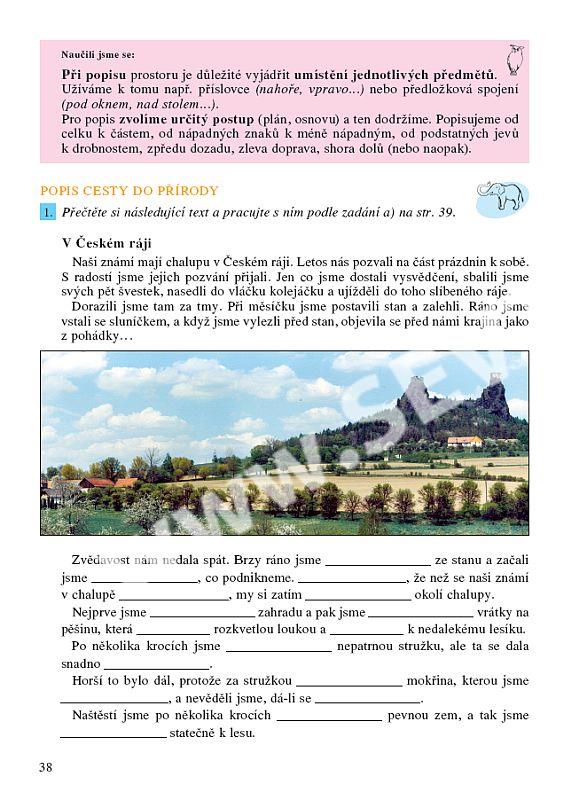 Pracuj podle pokynů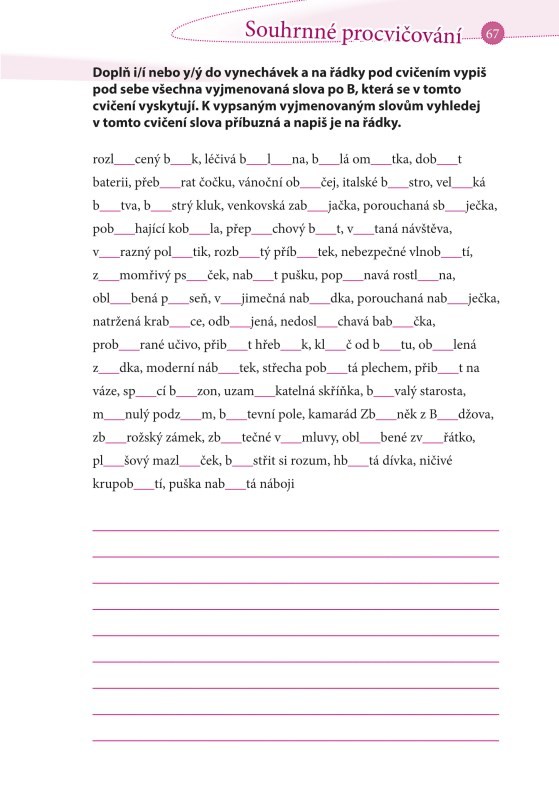 Domácí úkol – doplň a opiš prvních 14 vět do DÚ ČJ 1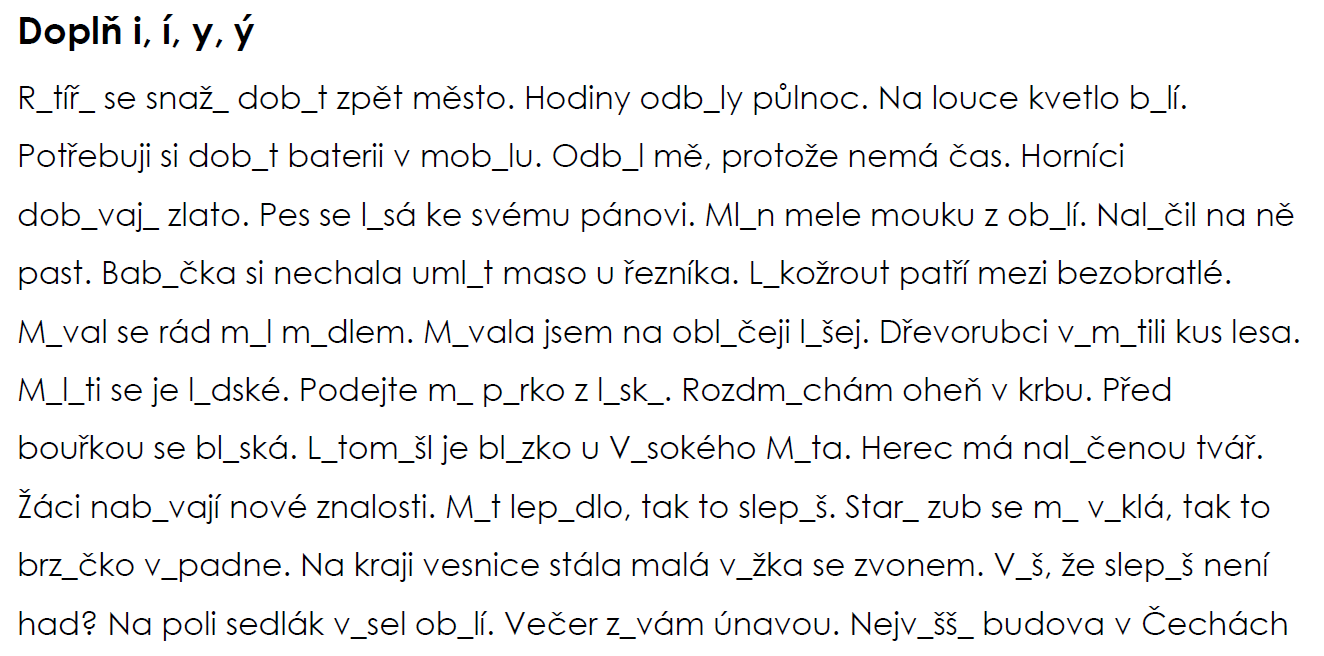 STŘEDA  17.3.2021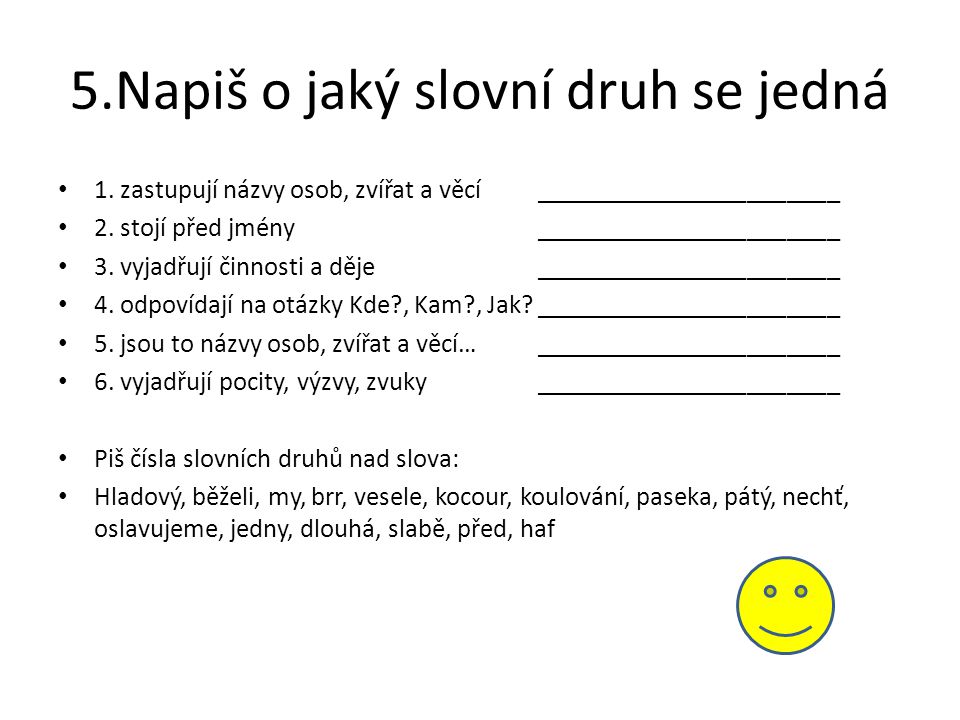 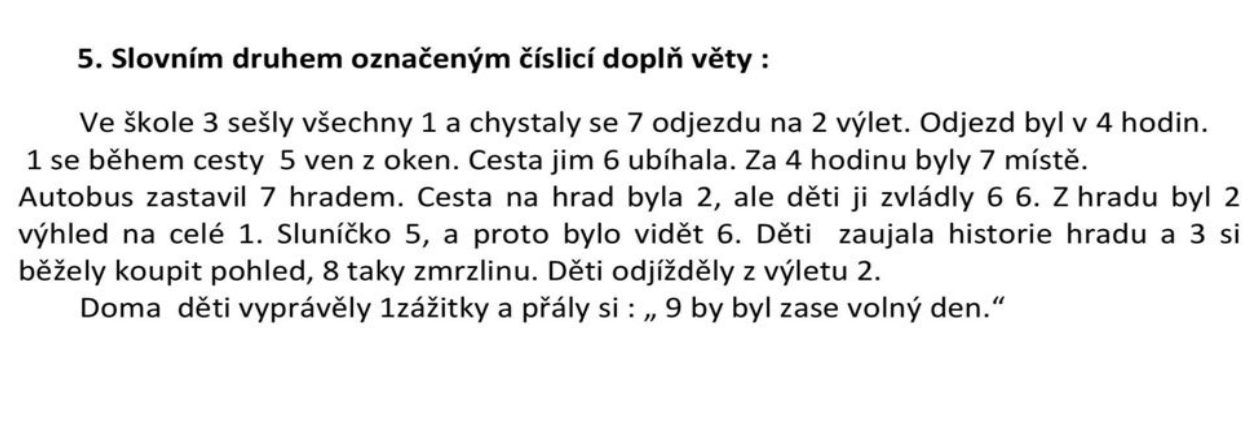 Domácí úkol – opiš do sešitu DÚ ČJ 1, vhodná slova vyber z nabídky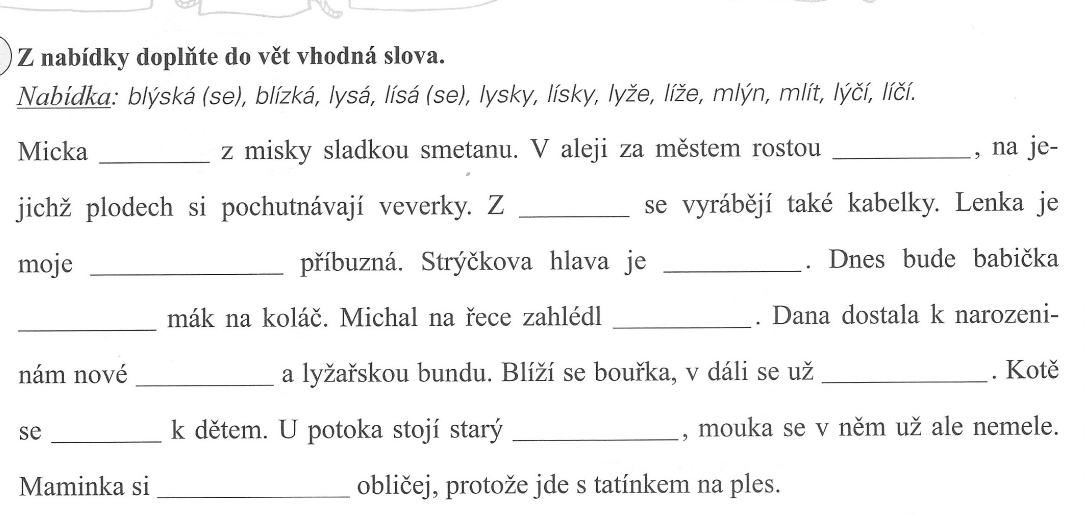 ČTVRTEK 18.3. 2021OPAKUJEME PŘÍDAVNÁ JMÉNAPracuj podle pokynů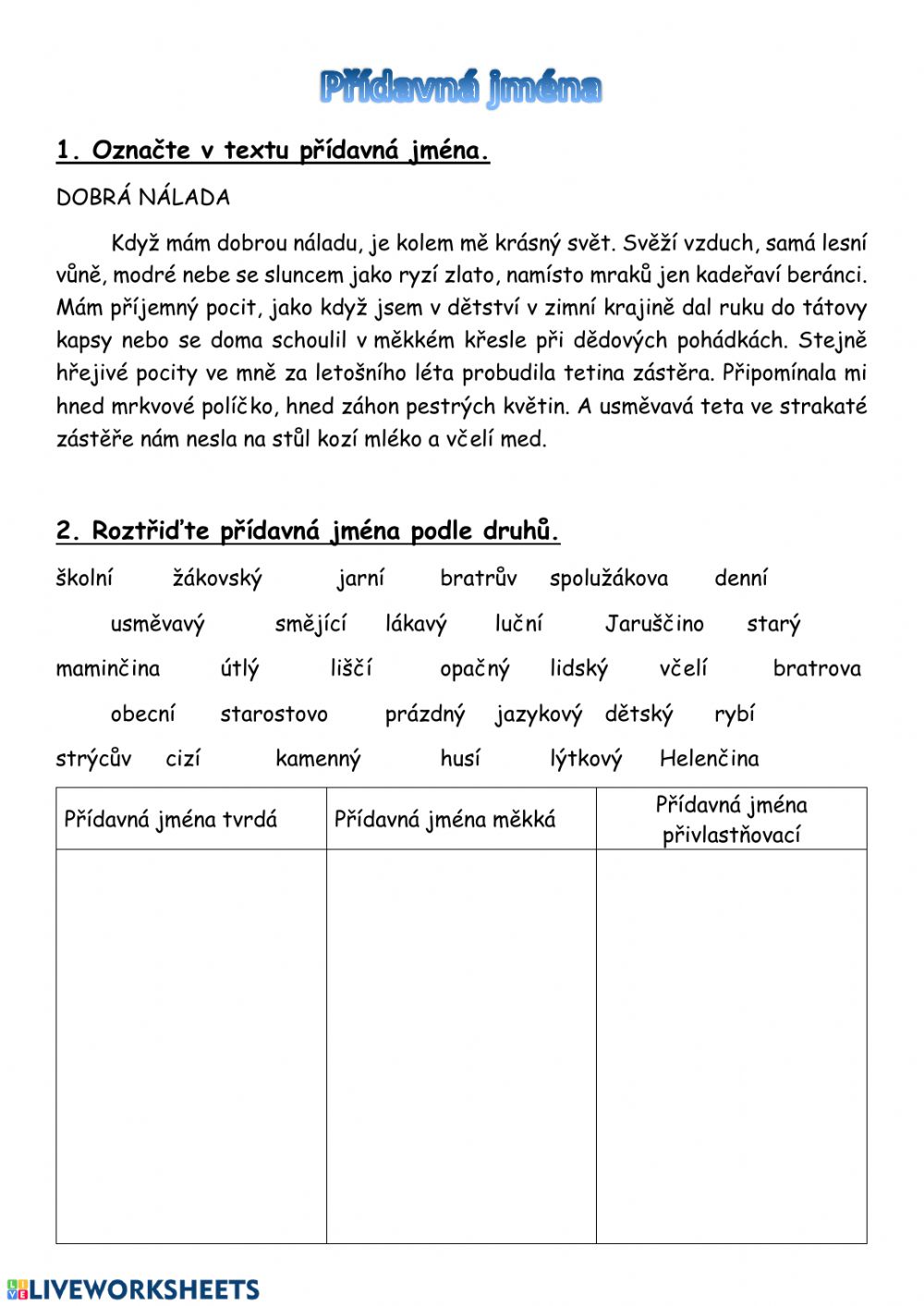 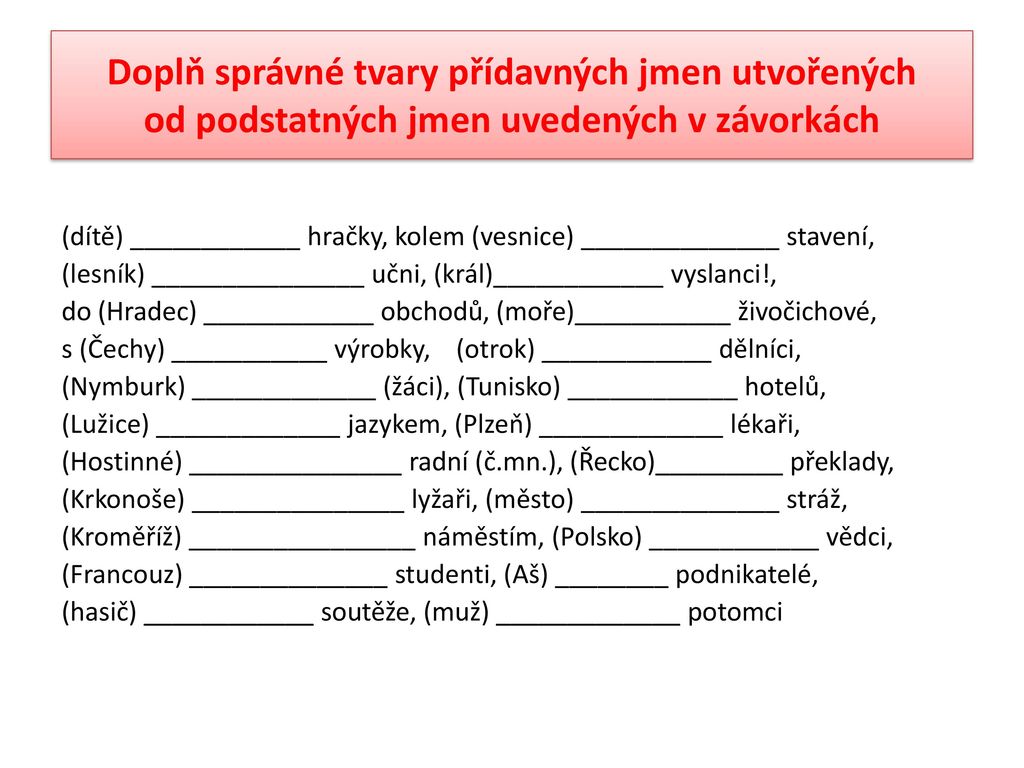 DOMÁCÍ ÚKOL – cvičení 2. z pracovního listu napiš do DÚ ČJ1 PÁTEK 19.3.2021V následujícím pracovním listu a testu pracuj podle pokynů.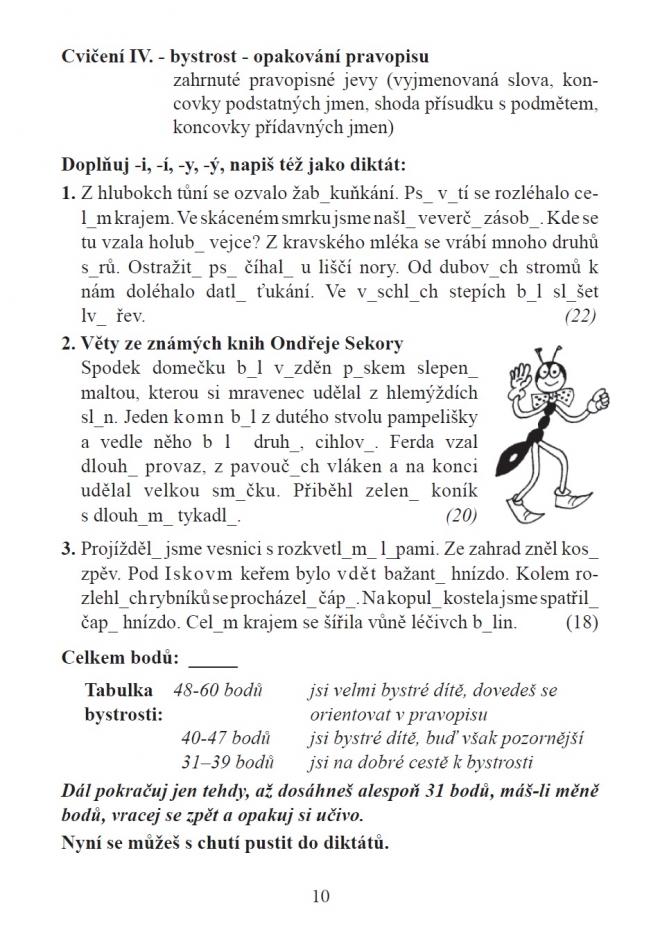  DÚ - opakování a procvičování učiva , to co ti ještě nejde. ČÍTANKA str.  110  - 119 – číst (doplňování učiva českého jazyka, přírodovědy a vlastivědy) – průběžně. Budeme odpovídat na modré otázky za textem.  SVĚT ČAR A KOUZEL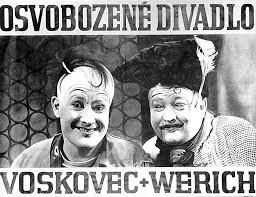 Domácí úkol – četba  knih dle vlastního výběruMATEMATIKAZAOKROUHLOVÁNÍ  DESETINNÝCH ČÍSEL   UČ str.   106 - 109 (pokračování) Je možné, že některým dětem, které mají nový dotisk učebnice, nebudou čísla cvičení zcela odpovídat.PONDĚLÍ  22.3.2021UČ  str.106 -  př. 5 – 8  společně – do sešitu, na folii, str.107 př.9 - 12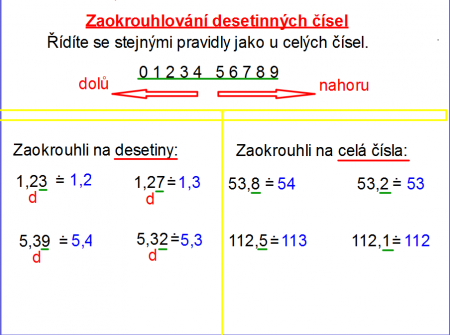 DÚ UČ str. 107 př.11 – do DÚ M2ÚTERÝ  23.3.2021 UČ str.107  - společně pokračování v procvičování sčítání, odčítání , zaokrouhlování desetinných číselDÚ UČ str. 107 př.18 do DÚ M1  STŘEDA  24.3.2021Geometrieě KRYCHLE A KVÁDR Učebnice str.110 - společněKontrola domácího úkolu – náčrt kvádru a krychle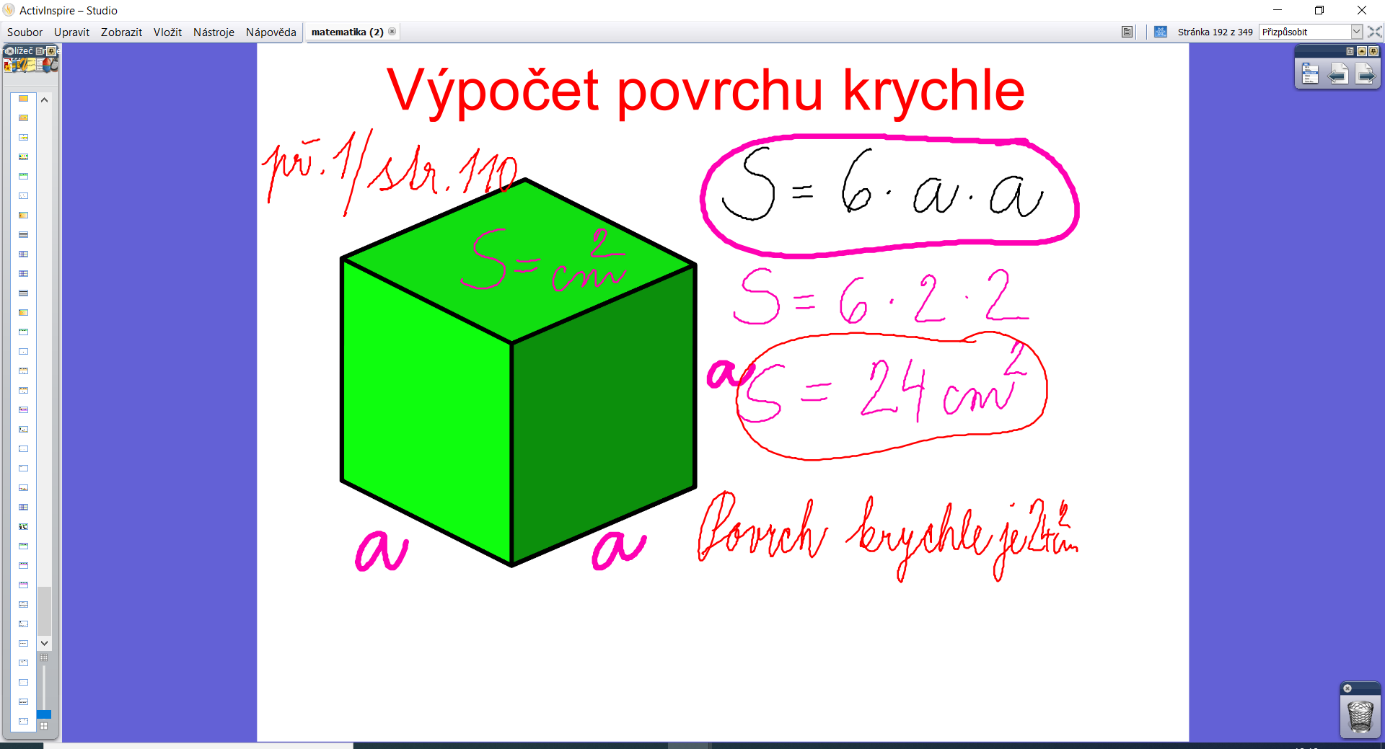 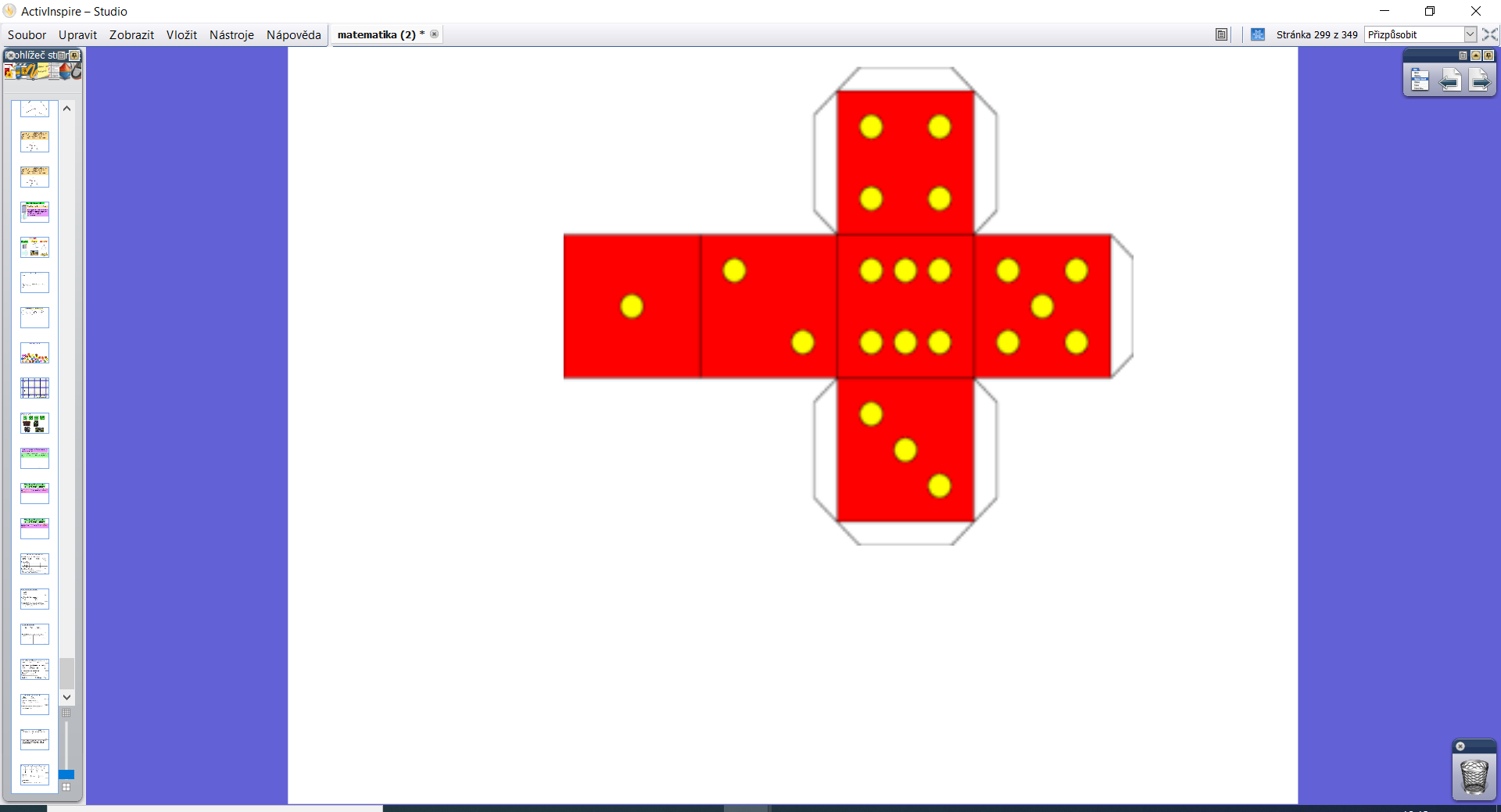 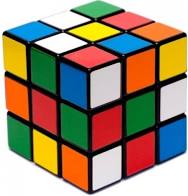 DOMÁCÍ ÚKOL – opakování a procvičování učiva  ČTVRTEK  25.3.2021 UČ str.108 - pokračováníBudeme pracovat společně,  na folii , do sešituDESETINNÁ  ČÍSLA - procvičováníDÚ  UČ str.108 př.11 do DÚ M1 PÁTEK  26.3.2021DESETINNÁ  ČÍSLA - procvičováníUČ str.109 př.12 - 21 DÚ – opakování a procvičování učivaVLASTIVĚDAUČ str.40 - 41– přečteme a odpovíme na modré otázky v učebnici,  1 - 4 na str.41.Znovu opakuj učivo     Zápisy si opiš do sešitu vlastivědy.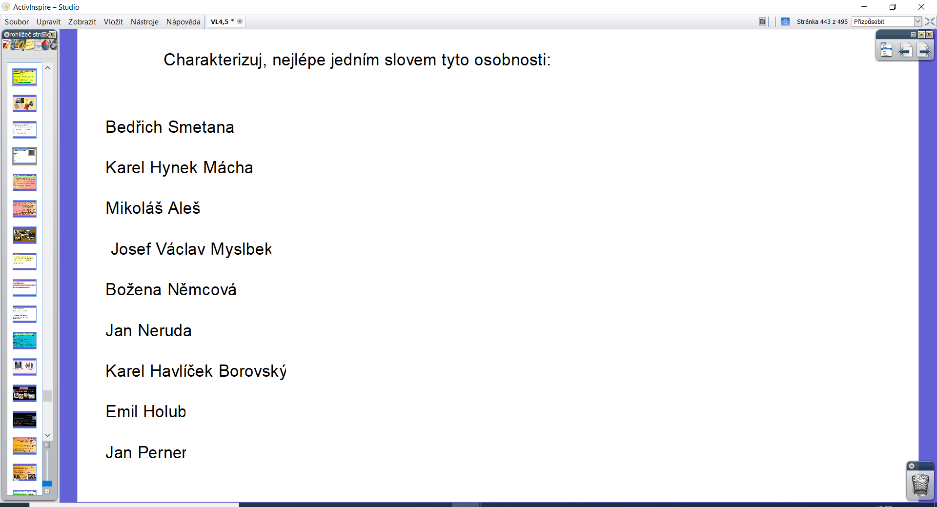 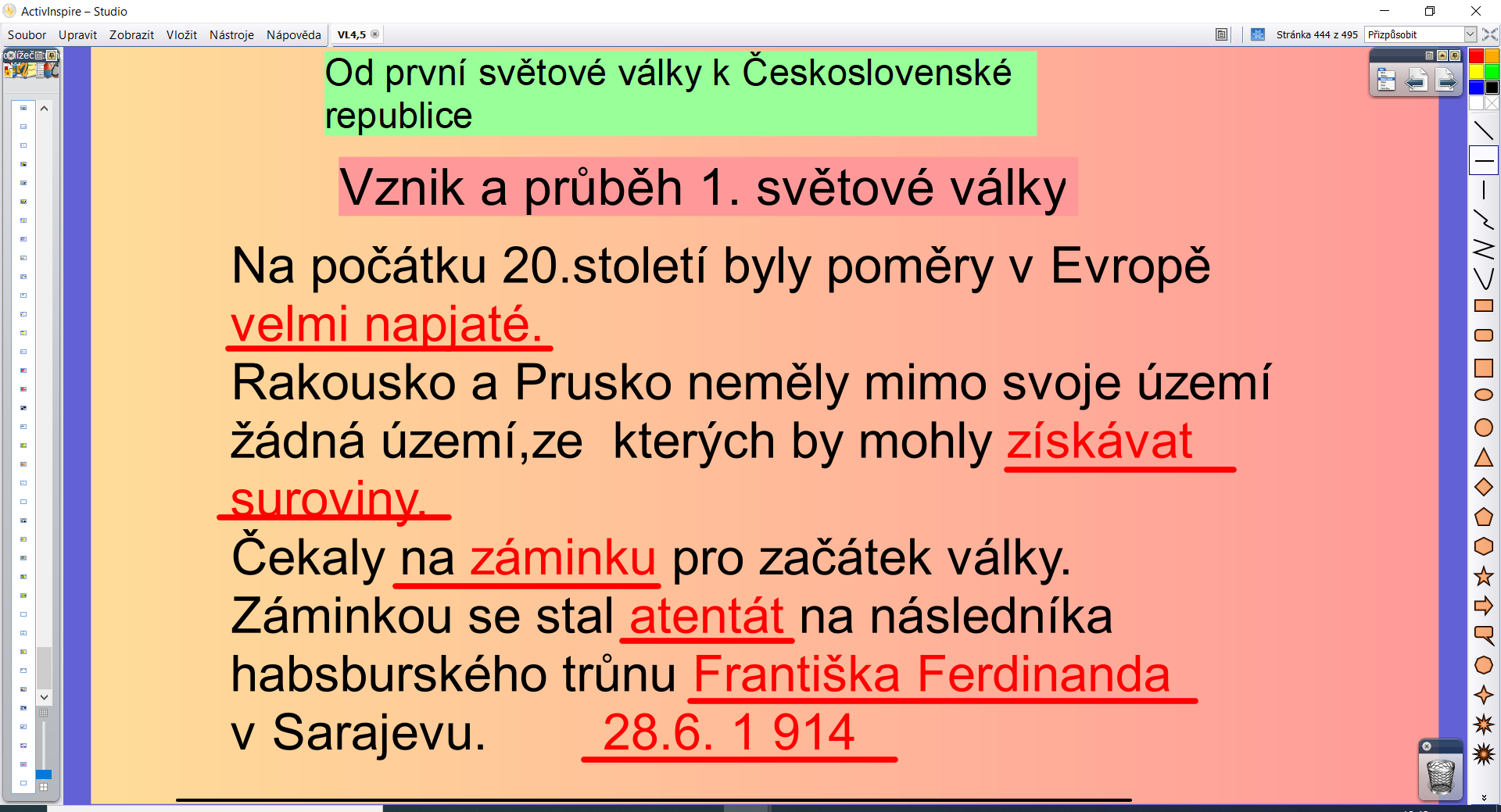 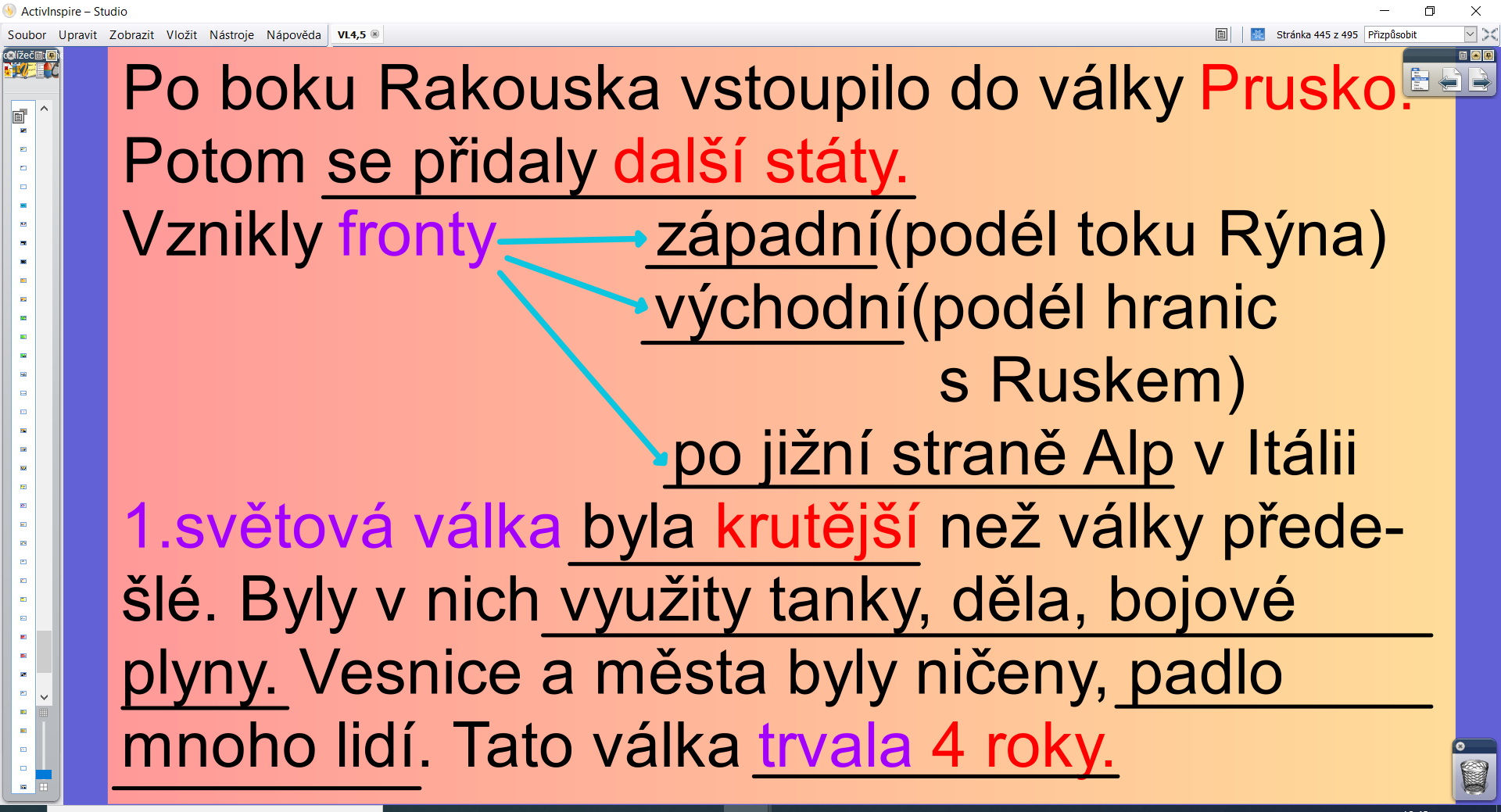 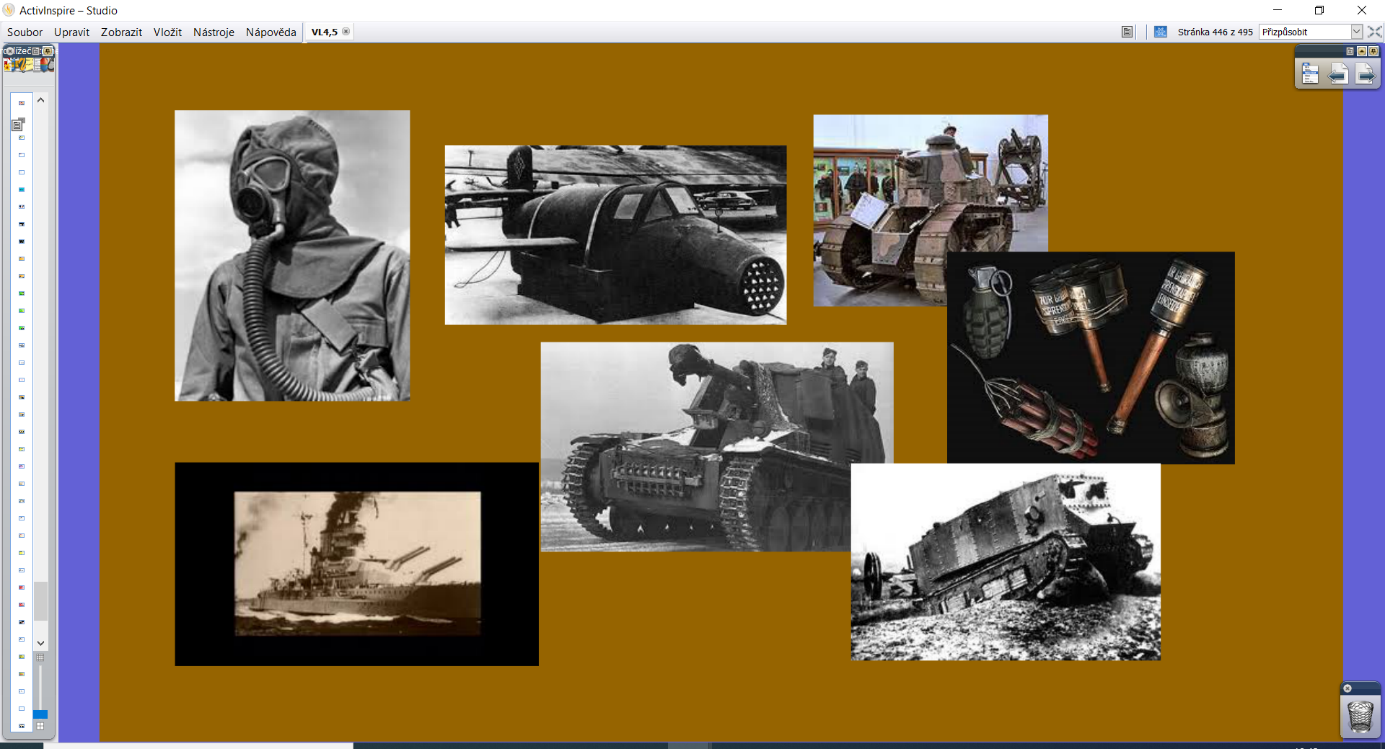 Práce v pracovním sešitě podle pokynů , strana 41 - 42.PŘÍRODOVĚDAUČ str. 70 - 72 – číst budeme průběžně. Zápis si opiš z tabule do sešitu PŘ. OPAKOVÁNÍ -  ZMĚNY ČLOVĚKA BĚHEM VÝVOJE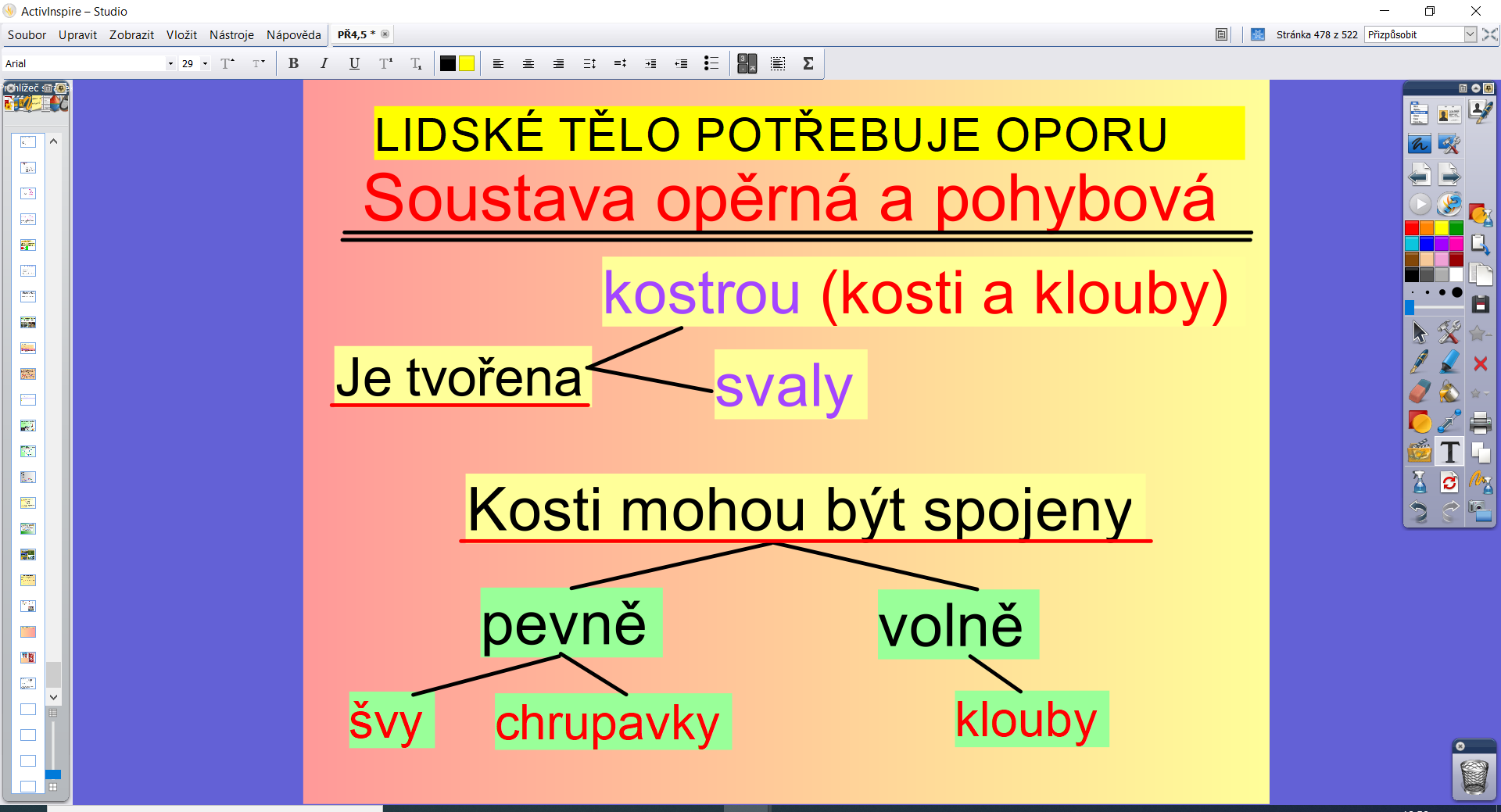 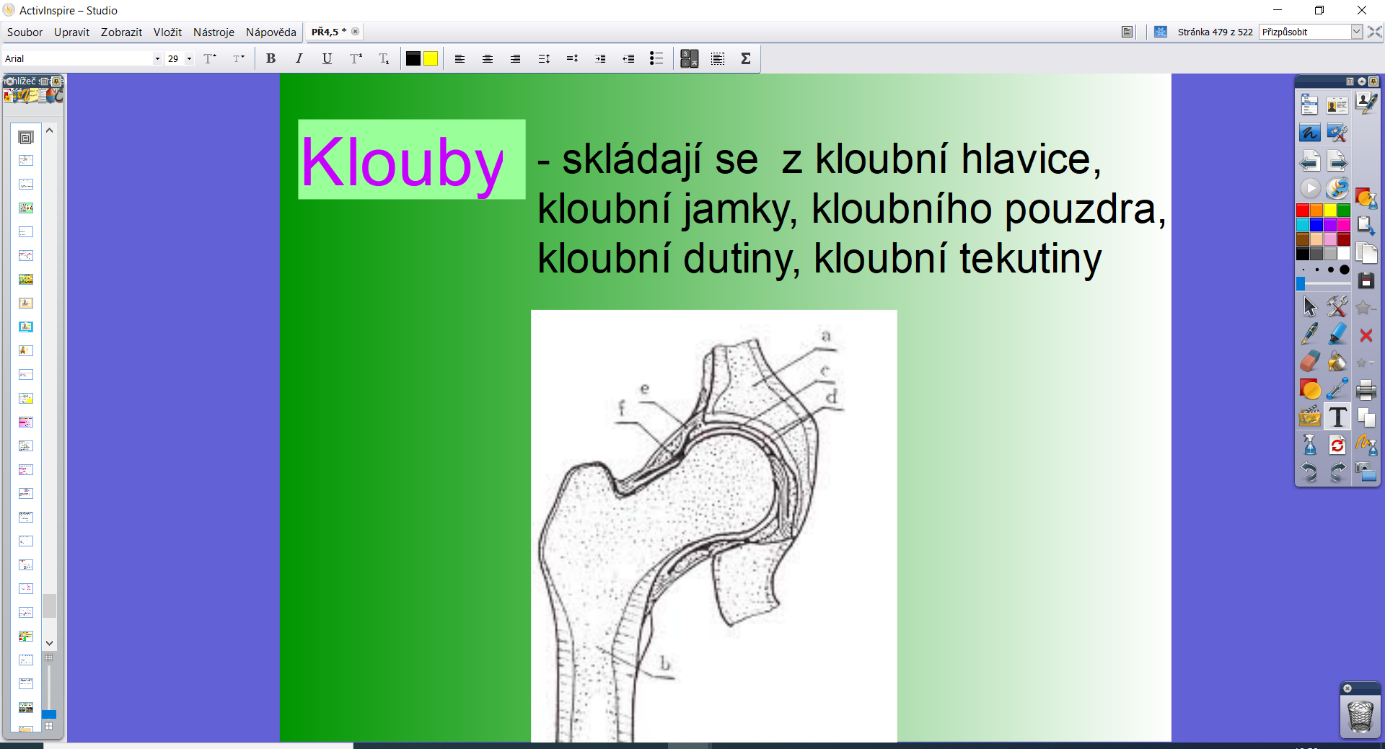 Práce v PS str.30 - 31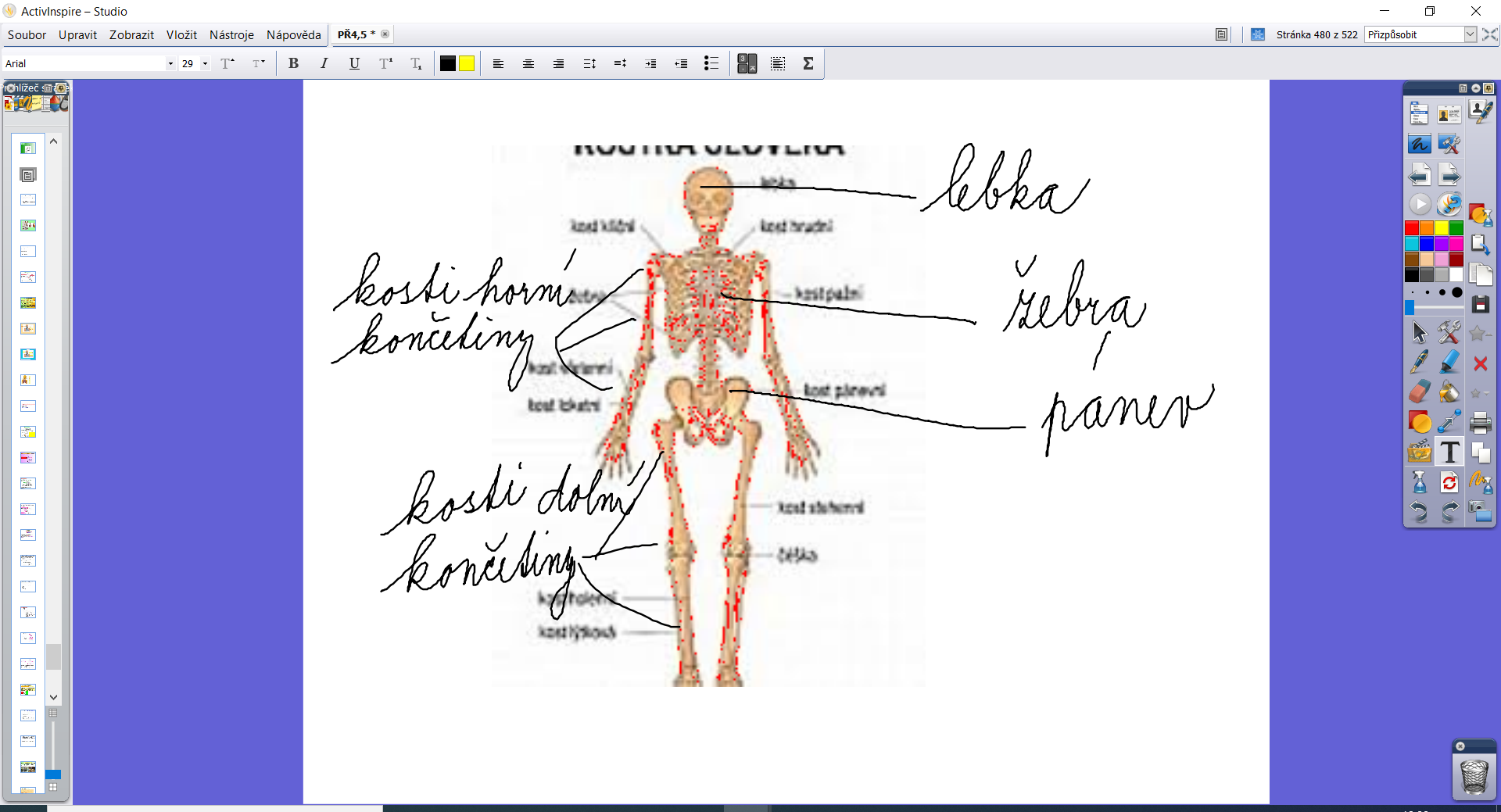 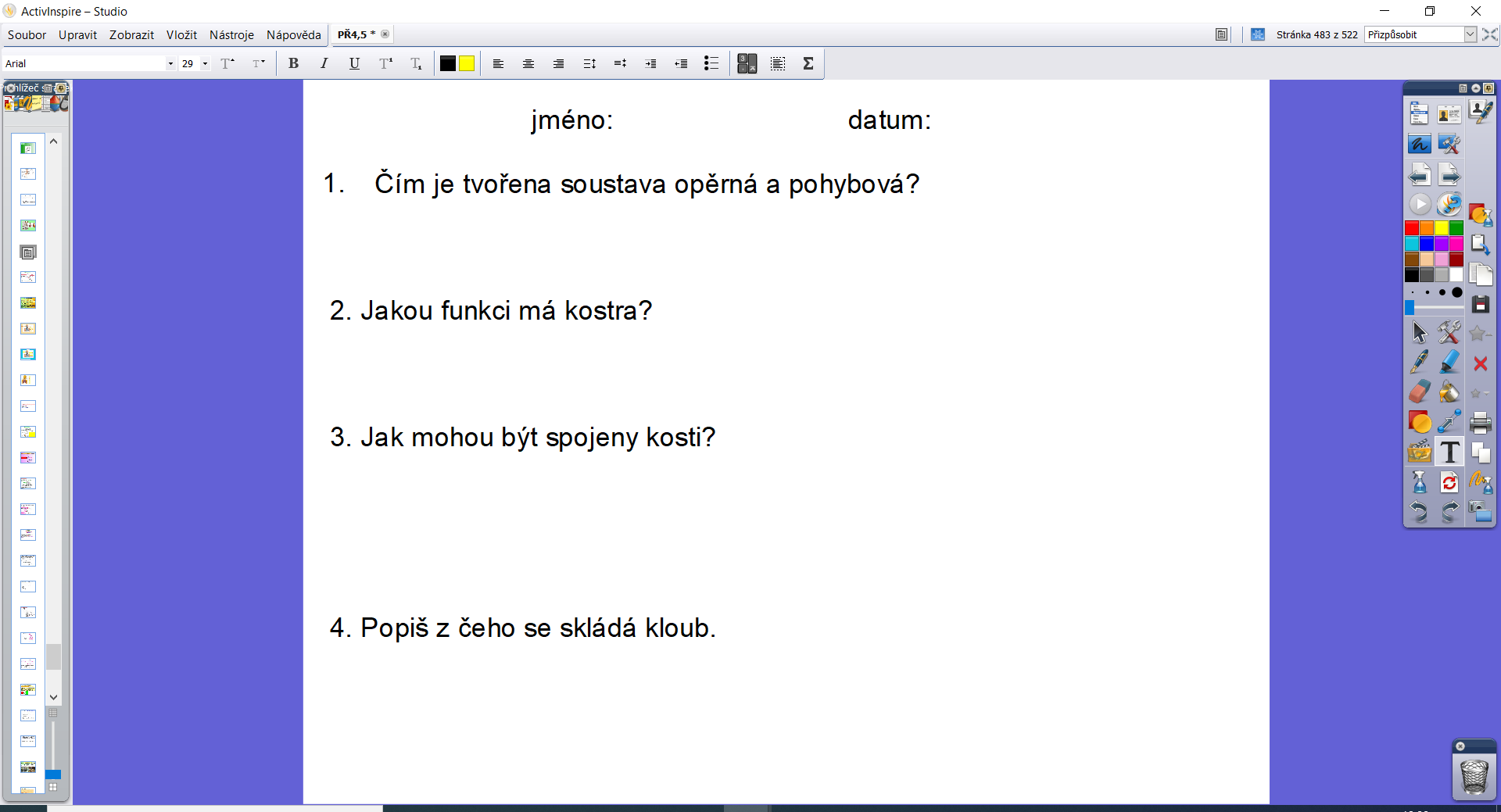 Práce v pracovním sešitě str. 30. úkoly 1, 2, 3,  – pracuj podle pokynůJeště jednou si řádně přečteme na straně 73  A CO JE DŮLEŽITÉ?ODPOVÍME NA OTÁZKY 1 až 6 na stejné straně.Úkol – opakování dosud probraného učiva podle zápisů v sešitě, podle otázek v učebnici. 